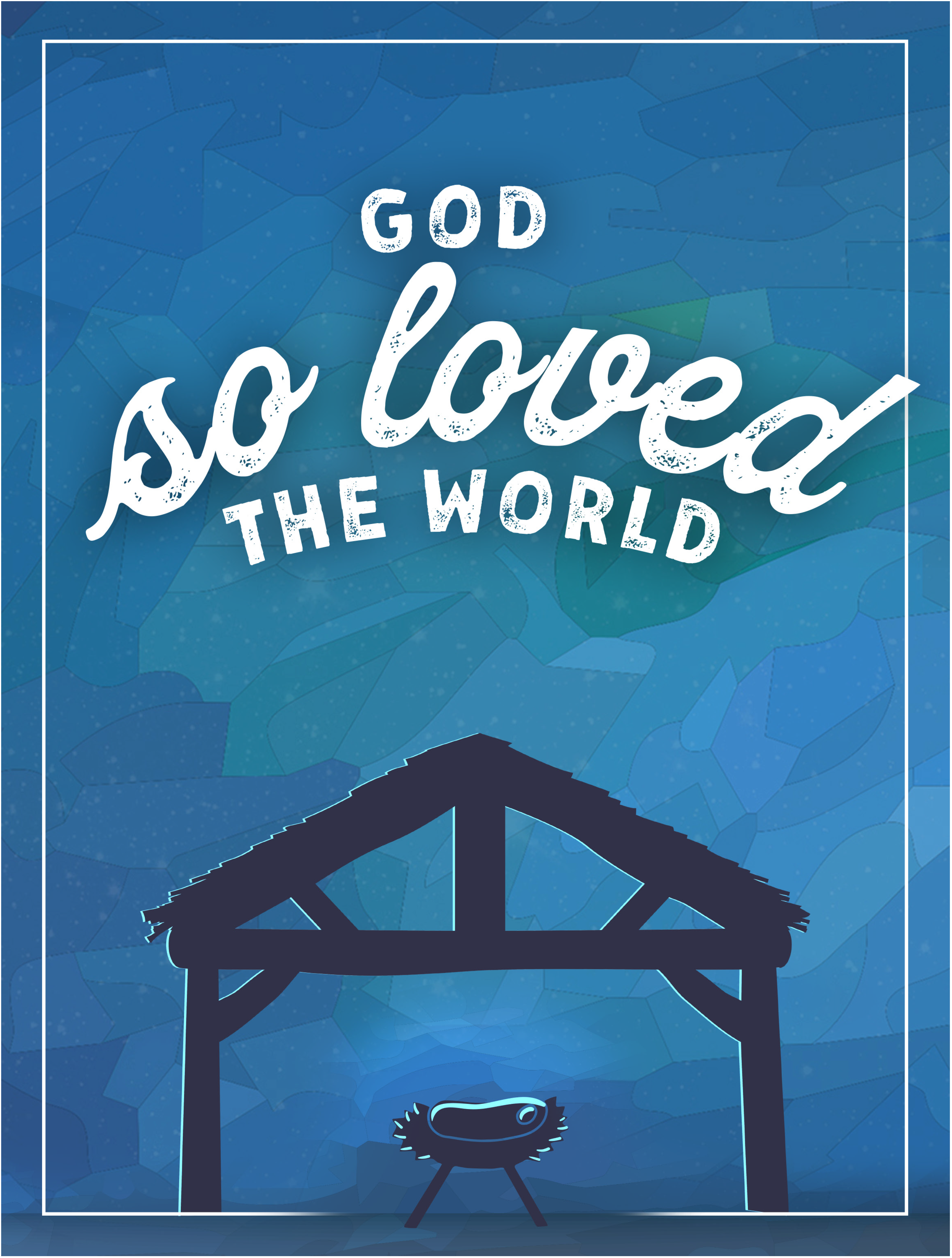 WORSHIP THEMEWelcome to worship this Christmas Day. Our focus is “God so loved the world.” We all desire a Christmas that is full of love. While the ways that we show love to each other, especially in families, are certainly important, God’s love is so much more than a sentimental, warm, or fickle kind of love. That’s why the heart of Christmas is God’s redeeming love—God’s rescue plan for a humanity alienated from him despite all claims of reform, goodness, or morality. The human condition of sin separates us from God, and only his action could have solved that problem. The life, death, and resurrection of his Son has solved the problem. By trusting what Jesus has done for us, heaven awaits us and we live life this side of heaven in loyal thanks for rescue. Notes to worship planners: This service draft does not attempt to incorporate or suggest the kinds of variety and festivity appropriate for Christmas Day. Since the musical resources and choir libraries of each church vary greatly, it is left to each church to make the kinds of substitutions suitable for each situation.For some newer choir ideas, see the C19 OPTIONS document for Christmas Eve. That document also contains some melody-line hymn graphics that can be used in this service rather than on Christmas Eve.Of course, a simpler worship folder with all hymns sung from the hymnal is also an option—especially in churches that do not anticipate overflow attendance on Christmas Day, thus requiring everything to be in the worship folder.Music for the Verse of the Day is available in the C18 worship resources collection from last year.HYMN	Joy to the World (CW 62)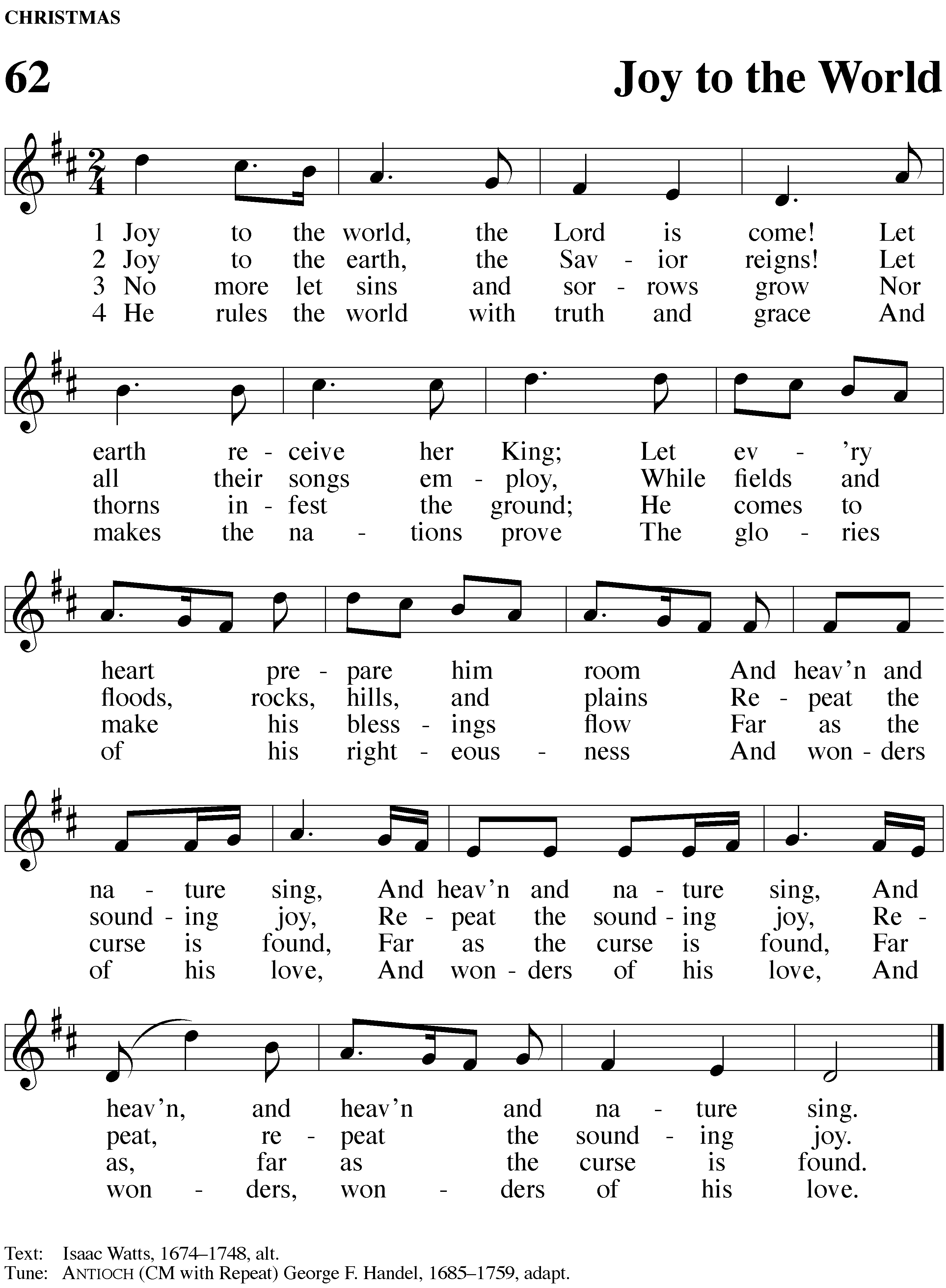 STANDDIALOGUE OF PRAISEM:	Come, let us sing for joy to the Lord, let us shout aloud to the Rock of our salvation.C:	O Lord, our Lord, how majestic is your name in all the earth. You have set your glory above the Heavens.M:	Give thanks to the Lord of lords, to him who alone does great wonders, who by his understanding made the heavens, who spread out the earth upon the waters, who made the great lights – the sun, to govern the day, the moon and stars to govern the night.C:	Great is the Lord and mighty in power; his understanding has no limit.M:	But our iniquities have separated us from our God; our sins have hidden his face from us, so that he will not hear. We look for light, but all is darkness; for brightness, but we walk in deep shadows. We look for deliverance, but it is far away.C:	For our offenses are many in his sight, and our sins testify against us. Our offenses are ever with us, and we acknowledge our sins.M:	The Lord is compassionate and gracious, slow to anger, abounding in love. He will not always accuse, nor will he harbor his anger forever; he does not treat us as our sins deserve or repay us according to our iniquities.C:	From the rising of the sun to the place where it sets, the name of the Lord is to be praised.M:	“The days are coming,” declares the Lord, “when I will raise up to David a righteous Branch, a King who will reign wisely and do what is just and right in the land. In his days Judah will be saved and Israel will live in safety. This is the name by which he will be called: The Lord our Righteousness.”C:	Prepare the way for the Lord, make straight paths for him.M:	Do not be afraid. I bring you good news of great joy that will be for all the people. Today in the town of David a Savior has been born to you; he is Christ the Lord.C:	Let the name of the Lord be praised forever and ever. Alleluia!HYMN	Angels We Have Heard on High (CW 63)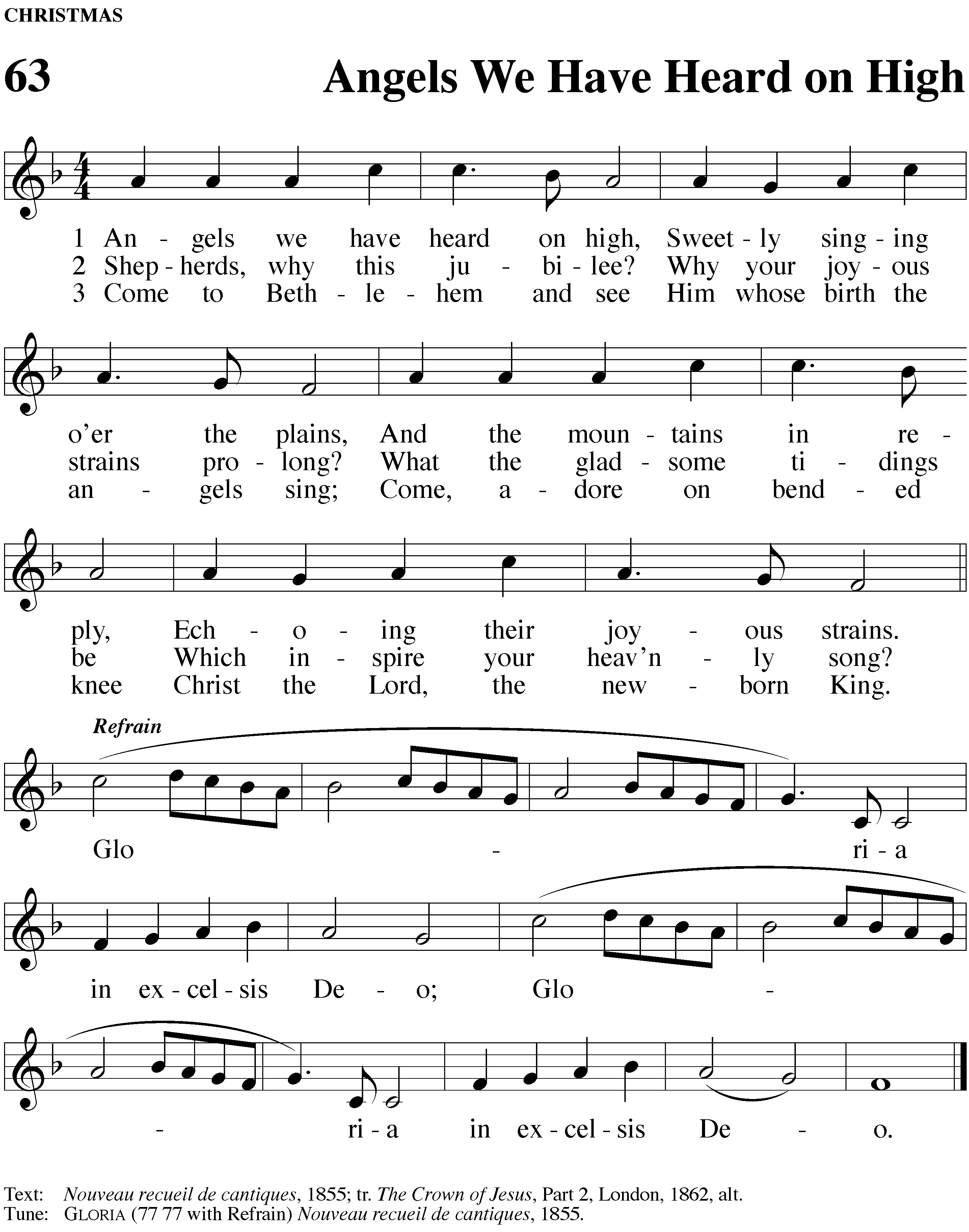 PRAYER OF THE DAY M:	Let us pray.Almighty God, grant that the birth of your only Son in the flesh may set us free from our old bondage under the yoke of sin; through Jesus Christ our Lord, who lives and reigns with you and the Holy Spirit, one God, now and forever.C:	Amen.BE SEATEDFIRST LESSON								          Isaiah 52:7-10The “beautiful feet” of God’s messengers are privileged to bring 
 the good news of redemption, “the salvation of our God.” 7 How beautiful on the mountains 
  are the feet of those who bring good news, 
  who proclaim peace, 
  who bring good tidings, 
  who proclaim salvation, 
  who say to Zion, 
  "Your God reigns!"  8 Listen! Your watchmen lift up their voices; 
  together they shout for joy. 
  When the LORD returns to Zion, 
  they will see it with their own eyes.  9 Burst into songs of joy together, 
  you ruins of Jerusalem, 
  for the LORD has comforted his people, 
  he has redeemed Jerusalem. 10 The LORD will lay bare his holy arm 
  in the sight of all the nations, 
  and all the ends of the earth will see 
  the salvation of our God.PSALM OF THE DAY								       Psalm 98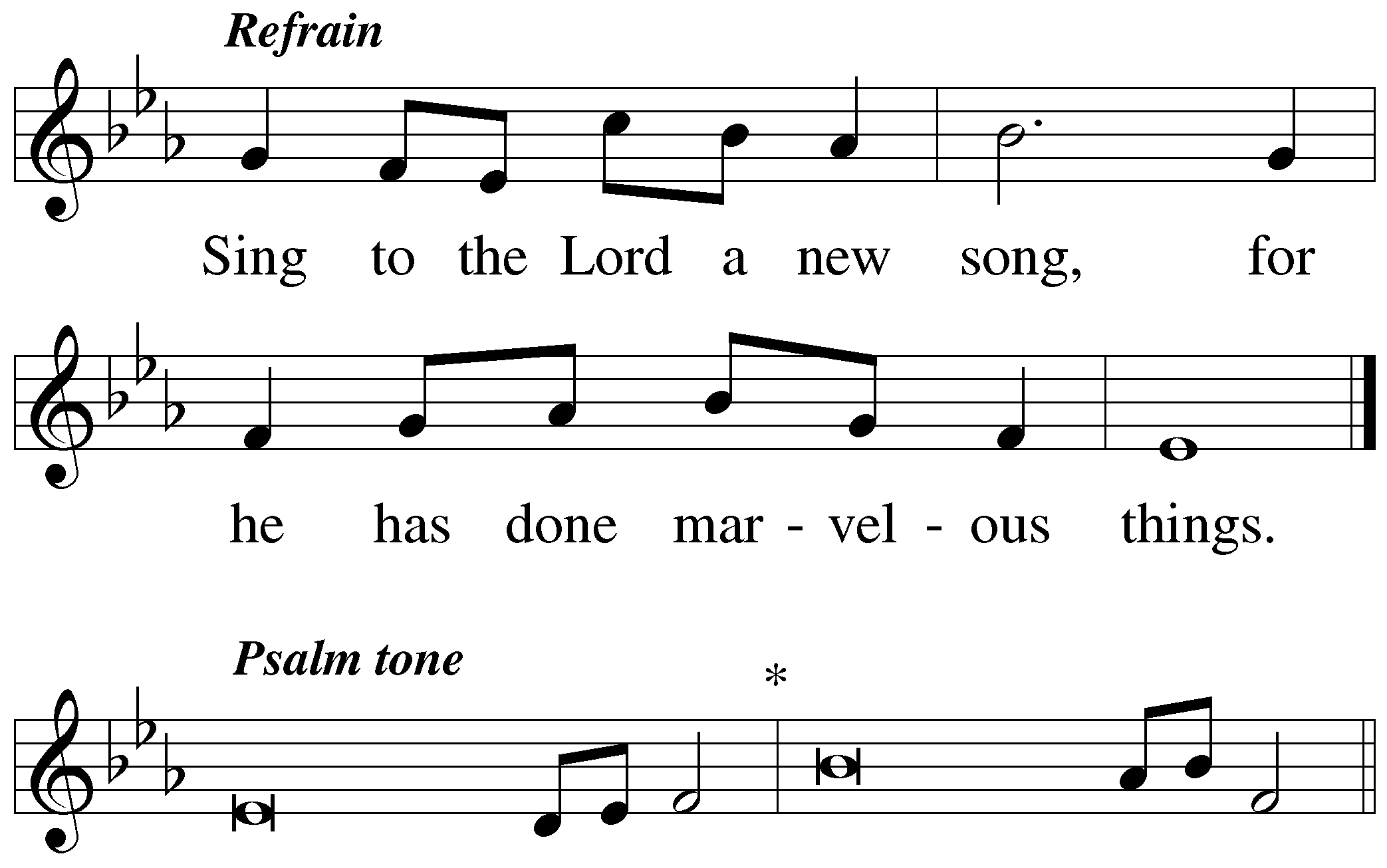 Sing to the LORD a new song,*
for he has done marvelous things.The LORD has made his salvation known*
and revealed his righteousness to the nations.He has remembered his love and his faithfulness
to the house of Israel;*
all the ends of the earth have seen
the salvation of our God.RefrainShout for joy to the LORD, all the earth,*
burst into jubilant song with music;make music to the LORD with the harp,*
with the harp and the sound of singing.Shout for joy before the LORD, the King.*
He will judge the world in righteousness
and the peoples with equity.Glory be to the Father and to the Son*
and to the Holy Spirit,as it was in the beginning,*
is now, and will be forever. Amen.Refrain SECOND LESSON								          Hebrews 1:1-9The writer to the Hebrews describes the Christ-child: God himself
made flesh for the purification of sins and the rule of righteousness1In the past God spoke to our forefathers through the prophets at many times and in various ways, 2but in these last days he has spoken to us by his Son, whom he appointed heir of all things, and through whom he made the universe. 3The Son is the radiance of God's glory and the exact representation of his being, sustaining all things by his powerful word. After he had provided purification for sins, he sat down at the right hand of the Majesty in heaven. 4So he became as much superior to the angels as the name he has inherited is superior to theirs. 5For to which of the angels did God ever say, 
 "You are my Son; today I have become your Father"? Or again, 
 "I will be his Father, and he will be my Son"? 6And again, when God brings his firstborn into the world, he says, 
 "Let all God's angels worship him." 7In speaking of the angels he says, 
 "He makes his angels winds, his servants flames of fire." 8But about the Son he says, 
 "Your throne, O God, will last for ever and ever, 
  and righteousness will be the scepter of your kingdom. 
9You have loved righteousness and hated wickedness; 
  therefore God, your God, has set you above your companions 
  by anointing you with the oil of joy."VERSE OF THE DAY 								      Galatians 4:4,5aChoir/cantor: Alleluia. When the time had fully come, God sent his Son, born of a woman, born under law, to redeem those under law. Alleluia.STANDGOSPEL									               John 1:1-14From the Word at creation to the light-shining-in-darkness of Isaiah to the preparatory work of 
John the Baptizer, St. John points to Jesus as the glory of the Lord, full of grace and truth.1In the beginning was the Word, and the Word was with God, and the Word was God. 2He was with God in the beginning. 3Through him all things were made; without him nothing was made that has been made. 4In him was life, and that life was the light of men. 5The light shines in the darkness, but the darkness has not understood it. 6There came a man who was sent from God; his name was John. 7He came as a witness to testify concerning that light, so that through him all men might believe. 8He himself was not the light; he came only as a witness to the light. 9The true light that gives light to every man was coming into the world. 10He was in the world, and though the world was made through him, the world did not recognize him. 11He came to that which was his own, but his own did not receive him. 12Yet to all who received him, to those who believed in his name, he gave the right to become children of God— 13children born not of natural descent, nor of human decision or a husband's will, but born of God. 14The Word became flesh and made his dwelling among us. We have seen his glory, the glory of the One and Only, who came from the Father, full of grace and truth.BE SEATEDHYMN	Of the Father’s Love Begotten (CW 35)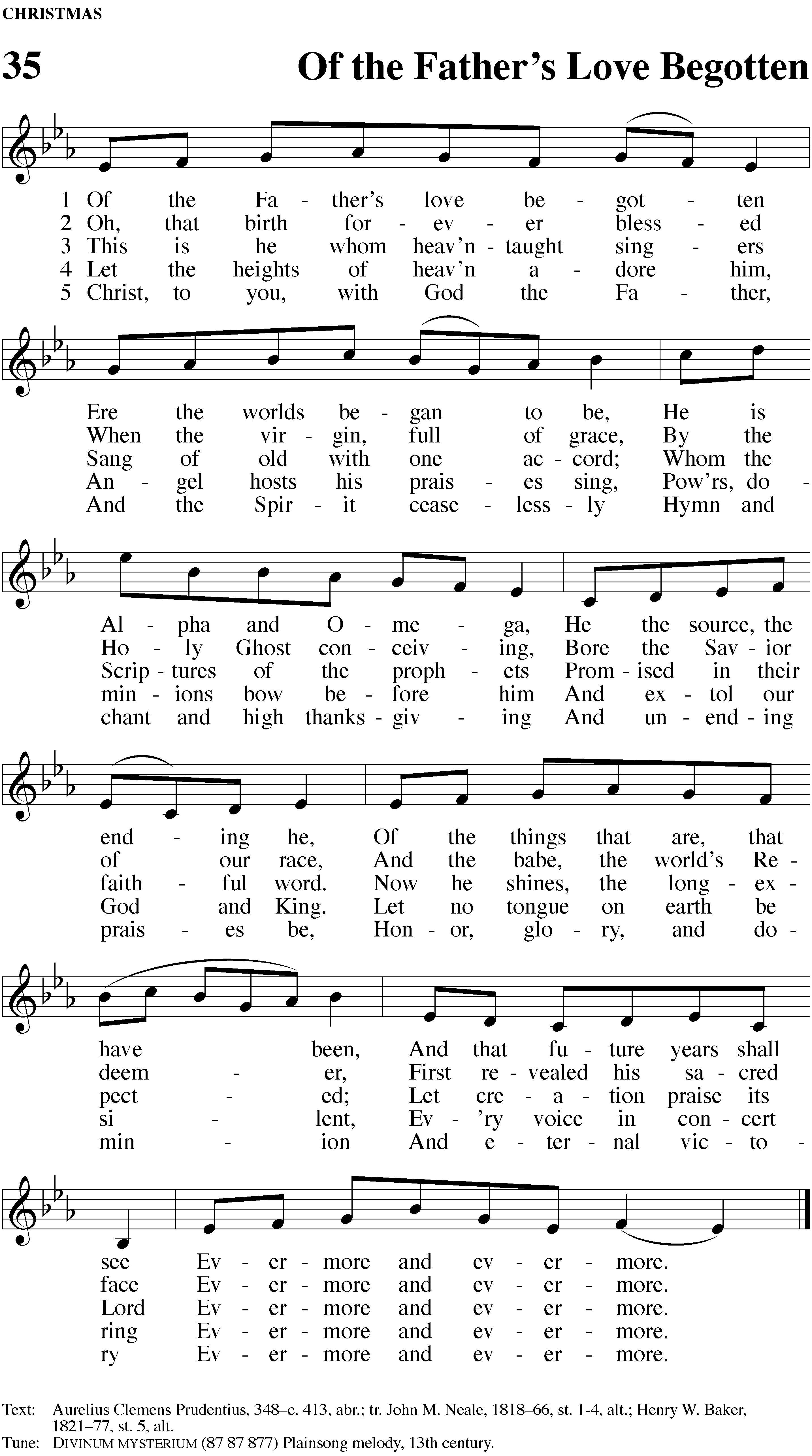 SERMONSermon ThemeSTANDAPOSTLES’ CREEDI believe in God, the Father almighty, maker of heaven and earth.I believe in Jesus Christ, his only Son, our Lord,
who was conceived by the Holy Spirit, 
born of the virgin Mary, suffered under Pontius Pilate,was crucified, died, and was buried. He descended into hell. The third day he rose again from the dead. He ascended into heaven and is seated at the right hand of God the Father almighty. From there he will come to judge the living and the dead.I believe in the Holy Spirit, the holy Christian Church, the communion of saints, the forgiveness of sins,the resurrection of the body, and the life everlasting. Amen.BE SEATEDOFFERINGSTANDPRAYER OF THE CHURCHM:	On this holy day, dear Father, we rejoice to hear the good news of great joy that a Savior has been born for us. For fulfilling your prophecies and in the fullness of time sending your Son to be our Savior, we give you our heartfelt thanks and praise.C:	Unto us a child is born! Unto us a Son is given!M:	What a great mystery of our faith this is: that God has become fully human for our salvation! Even though he is the all-powerful Lord of all, he is wrapped in strips of cloth and lying in a manger.C:	Help us always believe that this precious child was born as our substitute to be our Savior.M:	In the midst of our joy, we grieve for the many people in our world who do not know that Jesus has come to bring them forgiveness and healing. As the shepherds spread abroad the good news of the birth of the Savior born for all the world, may we also make use of the unique opportunities this holiday presents to tell others of what we have seen and heard concerning the child.C:	Grant that the true peace between God and fallen mankind may comfort all people.Special prayers and intercessions may follow.M:	Hear us, Lord, as we bring you our private petitions.Silent prayer.M:	As the angels sang out their praise, move us also to sing out our praise to you, today and every day, as the joy of Christmas remains in our hearts.C:	Glory to God in the highest! Amen.LORD’S PRAYERM:	Lord, we pray in your name and as you taught.C:	Our Father in heaven, hallowed be your name, your kingdom come, your will be done on earth as in heaven. Give us today our daily bread. Forgive us our sins, as we forgive those who sin against us. Lead us not into temptation, but deliver us from evil. For the kingdom, the power, and the glory are yours now and forever. Amen.BE SEATEDHYMN 	 Now Sing We, Now Rejoice (CW 34)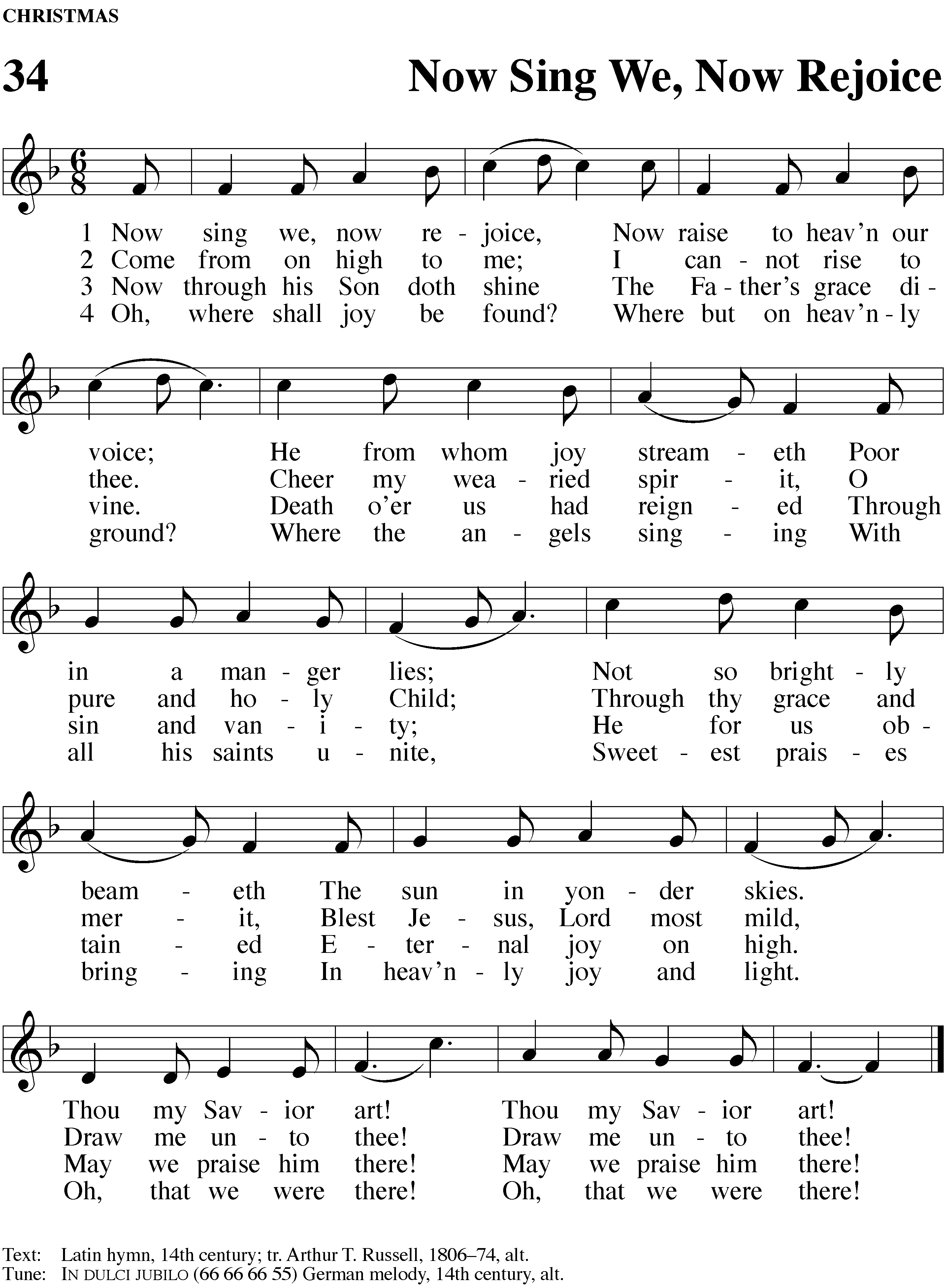 STANDPRAYERM:	Blessed Lord, you have given us your Holy Scriptures for our learning. May we so hear them, read, learn, and take them to heart, that being strengthened and comforted by your Holy Word, we may cling to the blessed hope of everlasting life, through Jesus Christ, our Lord, who lives and reigns with you and the Holy Spirit, one God, now and forever. C:	Amen.BLESSINGM:	May he who by his incarnation 	gathered things earthly and heavenly into one, 	fill us with such joy that comes with the knowledge 	of the forgiveness of sins and the hope of eternal life. 	And the blessing of God Almighty 	— the Father, the  Son, and the Holy Spirit — 	be upon you and remain with you always.C:	Amen.HYMN	 Rejoice, Rejoice This Happy Morn (CW 49)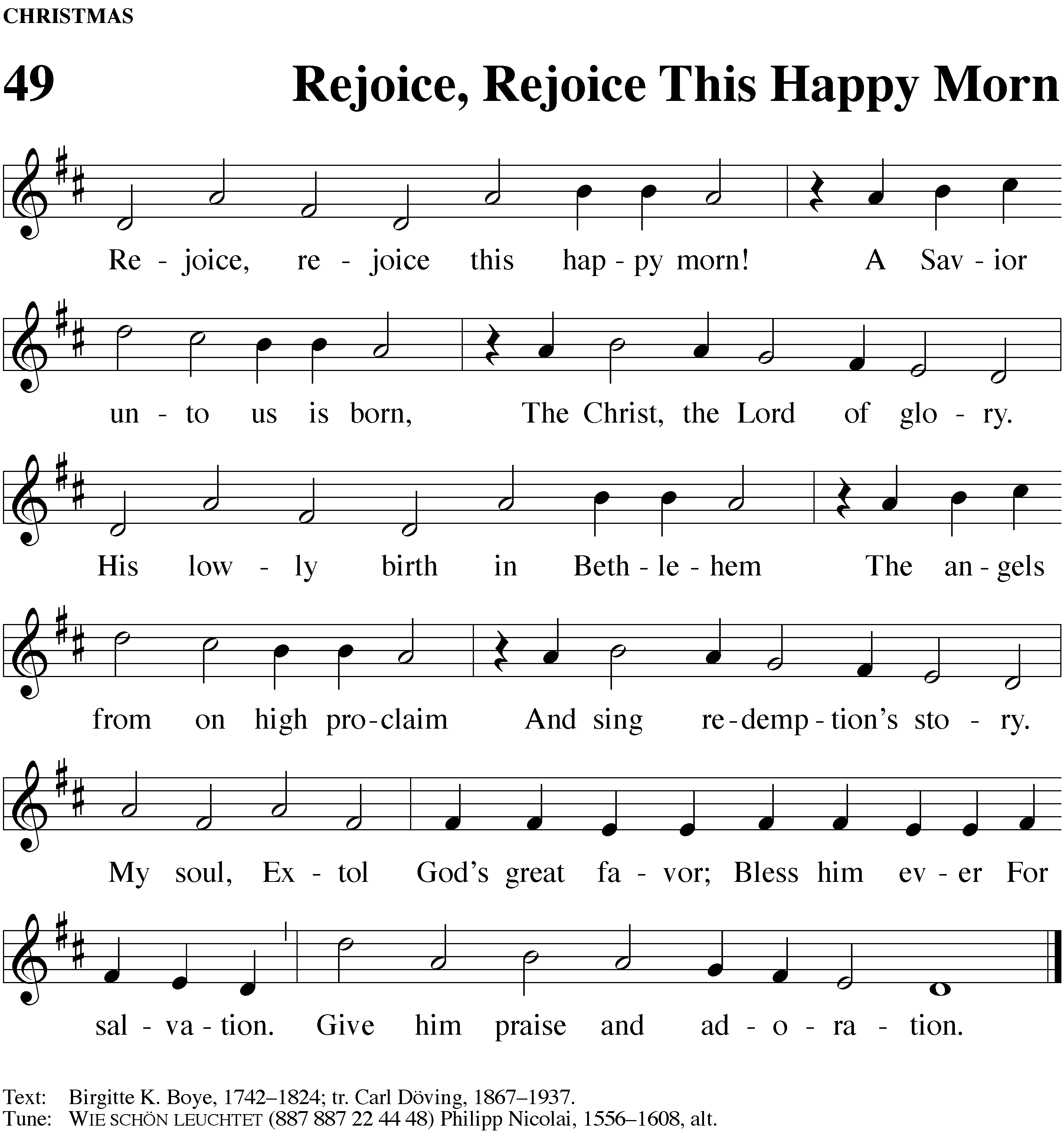 BE SEATEDACKNOWLEDGMENTSOrganist / pianist:Instruments:Cantor:Change the following acknowledgments if substitutes are used. The hymns are in the public domain.Psalm 98. Refrain Tune: J. Robert Carroll. © 1986 GIA Publications, Inc., Chicago, IL, www.giamusic.com. All rights reserved. Used by permission.Verse of the Day: Setting by Richard HillertPrayer of the Church: © 1999 Northwestern Publishing House. Reprinted by permission.The following are reprinted under OneLicense.net A-##### or CCLI #######.OPPORTUNITIES FOR CHRISTMAS WORSHIP“The Twelve Days of Christmas” run from tonight through the festival of Epiphany. Here are our additional Christmas worship opportunities. Please, join us!	Sunday, December 29 at 8:00AM and 10:30AM — SAVED BY A CHILD	Sunday, January 5 at 8:00AM and 10:30AM — WISDOM AND FOOLISHNESSANNOUNCEMENTS